О внесении изменений в Закон Республики Саха (Якутия) «О ветеринарии» в части регулирования деятельности специалистов в области ветеринарииСтатья 1Внести в Закон Республики Саха (Якутия) от 14 февраля 2007 года 428-З № 871-III «О ветеринарии» следующие изменения:1) статью 1 дополнить абзацем следующего содержания:«Задачи в области ветеринарии в Российской Федерации осуществляют федеральный орган исполнительной власти в области нормативно-правового регулирования в ветеринарии, федеральный орган исполнительной власти, осуществляющий функции по контролю и надзору в ветеринарии и другой закрепленной сфере деятельности (далее – федеральный орган исполнительной власти в области ветеринарного надзора), и подведомственные ему территориальные органы и организации, а также ветеринарные (ветеринарно-санитарные) службы федерального органа исполнительной власти, осуществляющего функции по выработке и реализации государственной политики, нормативно-правовому регулированию в области обороны, федерального органа исполнительной власти, осуществляющего функции по выработке и реализации государственной политики и нормативно-правовому регулированию в сфере внутренних дел, федерального органа исполнительной власти, осуществляющего функции по выработке и реализации государственной политики и нормативно-правовому регулированию в сфере деятельности войск национальной гвардии Российской Федерации, в сфере оборота оружия, в сфере частной охранной деятельности и в сфере вневедомственной охраны, федерального органа исполнительной власти, осуществляющего правоприменительные функции, функции по контролю и надзору в сфере исполнения уголовных наказаний, федерального органа исполнительной власти, осуществляющего функции по выработке государственной политики, нормативно-правовому регулированию, контролю и надзору в сфере государственной охраны, федерального органа исполнительной власти, осуществляющего государственное управление в области обеспечения безопасности Российской Федерации (далее –федеральные органы исполнительной власти в области обороны, в сфере внутренних дел, в сфере деятельности войск национальной гвардии Российской Федерации, в сфере исполнения наказаний, в сфере государственной охраны и в области обеспечения безопасности), исполнительные органы государственной власти Республики Саха (Якутия)  в области ветеринарии и подведомственные им организации, федеральный орган исполнительной власти, уполномоченный в области таможенного дела, и специалисты в области ветеринарии.»;2) дополнить статьей 1.1 следующего содержания:«Статья 1.1. Специалисты в области ветеринарии1. Специалистами в области ветеринарии являются физические лица, имеющие высшее или среднее ветеринарное образование.2. К специалистам в области ветеринарии относятся: специалисты в области ветеринарии, являющиеся уполномоченными лицами органов и организаций, входящих в систему Государственной ветеринарной службы Российской Федерации;специалисты в области ветеринарии, не являющиеся уполномоченными лицами органов и организаций, входящих в систему Государственной ветеринарной службы Российской Федерации.3. Специалисты в области ветеринарии, не являющиеся уполномоченными лицами органов и организаций, входящих в систему Государственной ветеринарной службы Российской Федерации, занимающиеся предпринимательской деятельностью в области ветеринарии, обязаны зарегистрироваться в уполномоченном в области ветеринарии органе исполнительной власти Республики Саха (Якутия).»;3) пункты 14 и 15 статьи 3 изложить в следующей редакции:«14) регистрация специалистов в области ветеринарии, не являющихся уполномоченными лицами органов и организаций, входящих в систему Государственной ветеринарной службы Российской Федерации, занимающихся предпринимательской деятельностью в области ветеринарии;15) контроль деятельности специалистов в области ветеринарии, не являющихся уполномоченными лицами органов и организаций, входящих в систему Государственной ветеринарной службы Российской Федерации, занимающихся предпринимательской деятельностью в области ветеринарии;»;4) статью 4 признать утратившей силу;5) часть 4 статьи 5 изложить в следующей редакции:«4. Руководители подведомственных уполномоченному в области ветеринарии органу исполнительной власти Республики Саха (Якутия) организаций, главные государственные ветеринарные инспекторы, государственные инспекторы городов, улусов (районов) назначаются на должность и освобождаются от должности руководителем органа исполнительной власти Республики Саха (Якутия) в области ветеринарии.Другие специалисты в области ветеринарии и работники подведомственных уполномоченному в области ветеринарии органу исполнительной власти Республики Саха (Якутия) организаций назначаются на должность и освобождаются от должности руководителями подведомственных уполномоченному в области ветеринарии органу исполнительной власти Республики Саха (Якутия) организаций.»;6) в пункте 10 статьи 6 слова «ветеринарных специалистах» заменить словами «специалистах в области ветеринарии»;7) в статье 9:а) в наименовании слова «предприятий по производству и хранению продукции и сырья животного происхождения» заменить словами «зданий (строений, сооружений), предназначенных для производства и хранения продуктов животноводства»;б) в части 1 слова «предприятий по производству и хранению продукции и сырья животного происхождения» заменить словами «зданий (строений, сооружений), предназначенных для производства и хранения продуктов животноводства»;в) в части 2 слова «под строительство предприятий по производству и хранению продуктов животноводства» заменить словами «для строительства зданий (строений, сооружений), предназначенных для производства и хранения продуктов животноводства,», слова «таких предприятий» заменить словами «таких зданий (строений, сооружений)»;8) в части 2 статьи 10 слова «Предприятия, учреждения, организации» заменить словом «Организации»;9) в статье 11:а) в наименовании слова «продукции и сырья животного происхождения» заменить словами «продуктов животноводства»;б) в части 1 слова «Продукция и сырье животного происхождения» заменить словами «Продукты животноводства»;в) в части 2 слова «Предприятия, учреждения, организации» заменить словом «Организации», слова «продукции и сырья животного происхождения» заменить словами «продуктов животноводства»;10) в статье 14:а) в наименовании слова «предприятий, учреждений,» исключить;б) в части 2:в пункте 3 после слов «специалистам в области ветеринарии» дополнить словами           «, являющимся уполномоченными лицами органов и организаций, входящих в систему Государственной ветеринарной службы Российской Федерации,»;в пункте 4 после слов «специалистов в области ветеринарии» дополнить словами         «, являющихся уполномоченными лицами органов и организаций, входящих в систему Государственной ветеринарной службы Российской Федерации,»;в пункте 6 после слов «специалистов в области ветеринарии» дополнить словами     «, являющихся уполномоченными лицами органов и организаций, входящих в систему Государственной ветеринарной службы Российской Федерации,».Статья 2Настоящий Закон вступает в силу по истечении десяти дней после дня его официального опубликования.Глава Республики Саха (Якутия) 						А.НИКОЛАЕВг.Якутск, 21 ноября 2019 года           2196- З № 303-VI                                               З А К О НРЕСПУБЛИКИ САХА (ЯКУТИЯ)  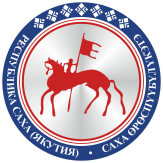                                       САХА ЈРЈСПҐҐБҐЛҐКЭТИНС О К У О Н А                                       